Ремонт – в подарок. В селе Родничный Дол Переволоцкого района 7 ноября 2016 г открыли обновлённую школу. За 45 лет здание сильно обветшало, привести ее в порядок помогли газовики.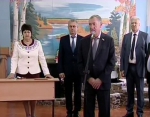 Какой была кровля в местной школе до перезагрузки, жители села Родничный Дол стараются не вспоминать: за 45 лет здание заметно обветшало. С холодами в классах и протекающей крышей здесь почти свыклись, но газовики преподнесли приятный подарок. В школе заменили систему отопления и кровлю на средства «Газпрома», выделенные в рамках исполнения договоренностей Правительства Оренбургской области и газовой компании, в поддержку социальной сферы региона. На это было затрачено 6 миллионов рублей.Нина Решетова – директор МОУ СОШ с. Родничный Дол:Мы сегодня в тепле. Да, были трудные времена. Но это были временные трудности. Мы сегодня счастливые, сидим в тепле. И думаем, что 45 лет мы отметим здесь, и встретим наших выпускников, которые разбросаны по всей России.Да и в обновлённую школу сами дети идут с большой охотой. Можно и знания получить, и приятно провести время в компании друзей. Теперь с наступлением холодов не нужно сидеть на уроках в верхней одежде, и с потолков больше не капает.Вообще, ремонт школы в селе Родничный Дол – это часть большой социальной программы газовиков. В обществе «Газпром добыча Оренбург» планируют создать с представителями района специальную комиссию, которая оценит состояние детских садов и школ Оренбургского и Переволоцкого района.Олег Ванчинов – заместитель генерального директора ООО «Газпром добыча Оренбург», депутат Законодательного собрания области:Планируем провести мониторинг по каждой школе. Сделать дефектные ведомости, сметы. Будем пытаться включать всё это в федеральную программу, областную программу. В течение 3-5 лет можно будет довести все школы, детские сады до нормативного состояния. Негоже, что школа есть, 45 лет школе, и ни разу не проводился капитальный ремонт.